ANNEX VIAquest annex s’ha de complimentar degudament. Cal posar un nom als actes per tenir la certesa i  poder comprovar-ho.NOM DE L’ENTITAT:NOM DEL REPRESENTANT DE L’ENTITAT:Col·laboració amb actes organitzants per l’ajuntament de Llubí (1 punt per acte; màx 10 punts)Col·laboració amb actes organitzants per l’ajuntament de Llubí (1 punt per acte; màx 10 punts)Col·laboració amb actes organitzants per l’ajuntament de Llubí (1 punt per acte; màx 10 punts)Col·laboració amb actes organitzants per l’ajuntament de Llubí (1 punt per acte; màx 10 punts)Col·laboració amb actes organitzants per l’ajuntament de Llubí (1 punt per acte; màx 10 punts)Col·laboració amb actes organitzants per l’ajuntament de Llubí (1 punt per acte; màx 10 punts)Col·laboració amb actes organitzants per l’ajuntament de Llubí (1 punt per acte; màx 10 punts)Col·laboració amb actes organitzants per l’ajuntament de Llubí (1 punt per acte; màx 10 punts)Col·laboració amb actes organitzants per l’ajuntament de Llubí (1 punt per acte; màx 10 punts)Col·laboració amb actes organitzants per l’ajuntament de Llubí (1 punt per acte; màx 10 punts)Organització d’activitats obertes al públic en general. Fins a 9 punts.Organització d’activitats obertes al públic en general. Fins a 9 punts.Organització d’activitats obertes al públic en general. Fins a 9 punts.Organització d’activitats obertes al públic en general. Fins a 9 punts.Organització d’activitats obertes al públic en general. Fins a 9 punts.Organització d’activitats obertes al públic en general. Fins a 9 punts.Organització d’activitats obertes al públic en general. Fins a 9 punts.Organització d’activitats obertes al públic en general. Fins a 9 punts.Organització d’activitats obertes al públic en general. Fins a 9 punts.Organització d’activitats obertes al públic en general. Fins a 9 punts.Antiguitat i continuïtat de les activitats que es porten a terme. (0.50 per any; màx 20 punts).Representativitat de l’entitat (nombre de socis). (nombre de socis x 0.1; màx 10 punts)Col·laboració amb altres entitats sense ànim de lucre. (col·laboració amb una altre entitat: 2 punts; amb 2 entitats: 3 punts; a partir de 3: 5 punts.)Col·laboració amb altres entitats sense ànim de lucre. (col·laboració amb una altre entitat: 2 punts; amb 2 entitats: 3 punts; a partir de 3: 5 punts.)Col·laboració amb altres entitats sense ànim de lucre. (col·laboració amb una altre entitat: 2 punts; amb 2 entitats: 3 punts; a partir de 3: 5 punts.)Col·laboració amb altres entitats sense ànim de lucre. (col·laboració amb una altre entitat: 2 punts; amb 2 entitats: 3 punts; a partir de 3: 5 punts.)Col·laboració amb altres entitats sense ànim de lucre. (col·laboració amb una altre entitat: 2 punts; amb 2 entitats: 3 punts; a partir de 3: 5 punts.)Col·laboració amb altres entitats sense ànim de lucre. (col·laboració amb una altre entitat: 2 punts; amb 2 entitats: 3 punts; a partir de 3: 5 punts.)Col·laboració amb altres entitats sense ànim de lucre. (col·laboració amb una altre entitat: 2 punts; amb 2 entitats: 3 punts; a partir de 3: 5 punts.)Col·laboració amb altres entitats sense ànim de lucre. (col·laboració amb una altre entitat: 2 punts; amb 2 entitats: 3 punts; a partir de 3: 5 punts.)Col·laboració amb altres entitats sense ànim de lucre. (col·laboració amb una altre entitat: 2 punts; amb 2 entitats: 3 punts; a partir de 3: 5 punts.)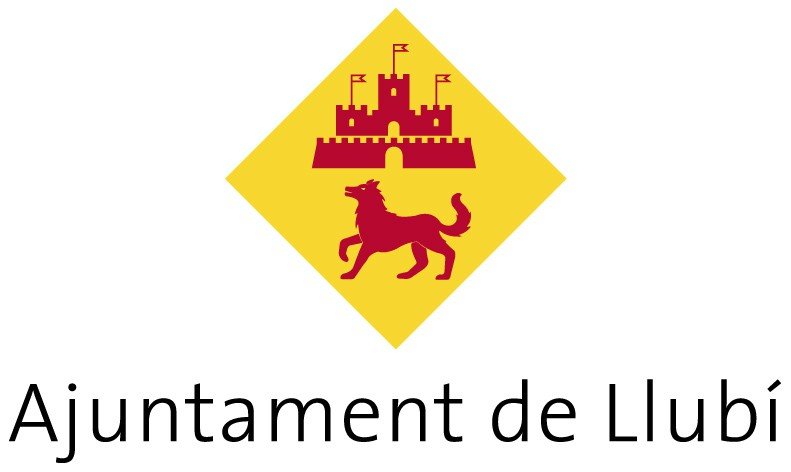 